Лектор ( викладач(і))УКРАЇНСЬКИЙ ДЕРЖАВНИЙ УНІВЕРСИТЕТ НАУКИ І ТЕХНОЛОГІЙ УКРАЇНСЬКИЙ ДЕРЖАВНИЙ УНІВЕРСИТЕТ НАУКИ І ТЕХНОЛОГІЙ СИЛАБУС «Теорія семіотики та проблеми перекладу»Статус дисципліниВибірковаКод та назва спеціальності та спеціалізації (за наявності)035 Філологія035.041 Германські мови та літератури (перекладвключно), перша – англійськаНазва освітньої програмиГерманські мови та літератури (переклад включно)Освітній ступіньПерший (бакалавр)Обсяг дисципліни (кредитів ЄКТС)3 кредитів ЄКТСТерміни вивчення дисципліни8 семестрНазва кафедри, яка викладає дисципліну, абревіатурне позначенняФілологія та переклад (ФП)Мова викладанняАнглійськаФото(за бажанням) Доктор філос. наук, професор, завідувачка кафедри «Філологія та переклад», Власова Тетяна ІванівнаФото(за бажанням) t.i.vlasov@ust.edu.uaФото(за бажанням) https://diit.edu.ua/faculty/emt/kafedra/ftp/sostav/personal_page/256Фото(за бажанням) Лінк на дисципліну (за наявністю)Фото(за бажанням) УДУНТ, вул. Лазаряна, 2, ауд. 5402Передумови вивчення дисципліниПрактика перекладу з основної іноземної мови (англійська)Сучасна українська мова та література Вступ до мовознавстваВступ до перекладознавстваЛатинська моваКлючові слова: семіотика, літературознавчий процес, переклад, структура, система.Мета навчальної дисципліниМетою курсу є навчити студентів розглядати факти культури як знакові феномени у перекладознавстві, знакові розбіжності у текстах перекладу та літератури у дискурсах української та англійської мов.Очікувані результати навчанняУ результати вивчення навчальної дисципліни студент повинен вміти володіти термінологічним апаратом сучасної семіотики, розпізнавати та використовувати семіотичні принципи дослідження текстів у перекладі, аналізувати різноманітні мовні явища, зокрема літературні тексти українською та англійською мовами, особливості кодування у різних знакових системах, особливості семіотичні структури та їх трансформації при перекладі.Зміст дисципліниЛекції1.Семантика культури: вступна лекція. Поняття тексту в гуманітарних науках. Текстуалізація реальності.2. Історія і теорія семіотики. Семіотика модерна та постмодерної доби. Типи знаків за класифікацією Ч.С. Пірса. Три аспекти семіотики: семантика, синтактика, прагматика. Основні семіотичні поняття: знак, значення, означуване, означаюче, інтерпретація, семіоз, код, конотація, адресант, адресат.3. Мова та її значення для семіосфери. Мова як інтерпретований код. Мова та її зв’язок із мисленням. Мова у комунікації та проблема перекладу . Термінологічна полісемія.4. Міф ― метафора ― символ у семіотиці, проблеми багатозначності знака та перекладу . Тропи і багатозначність знаків. Символ у семіотиці та символ у літературі.5. Специфіка комунікативної діяльності та переклад. Основні сучасної моделі комунікації. Літературна комунікація та переклад.Проблеми перекладу різних жанрів художнього твору, інтерпретація тексту та множинність інтерпретацій тексту.Контрольні заходи та критерії оцінюванняЗалікЗа ОПП 2020 семестрова оцінка студента формується за 100- бальною шкалою як сума оцінок контрольних заходів (ПК1 та ПК2). Максимальні оцінки контрольних заходів: ПК1 – 50; ПК2 – 50; мінімальні оцінки складають 60% від зазначеного максимального обсягу за ПК1, ПК2. Для отримання загальної позитивної оцінки з дисципліни оцінка має бути не менше ніж 60 балів.За ОПП 2023 семестрова оцінка студента формується за 100- бальною шкалою як сума оцінок контрольних заходів (КЗ1 та КЗ2). Максимальні оцінки контрольних заходів: КЗ – 40; КЗ2 – 60; мінімальні оцінки складають 50% від зазначеного максимального обсягу за КЗ1, КЗ2. Для отримання загальної позитивної оцінки з дисципліни оцінка має бути не менше ніж 50 балів.Політика викладанняВід студента очікується здатність аналізувати питання за вивченим матеріалом, обговорення складних проблем, активна участь у перекладацької діяльності. У цілому, курс базується на принципах антропоцентризму та студентоцентризму.Засоби навчанняМатеріально-технічне забезпечення навчальних спеціалізованих аудиторій відповідає сучасним вимогам (мультимедійне та спеціальне обладнання) й дозволяє в повному обсязі забезпечити виконання навчальних програм з даної дисципліни. Міжнародна кредитна мобільність реалізується в обсязі грантів та програм обміну студентами.Інформаційне та навчально-методичне забезпечення реалізується через мережу Internet, даних Scopus, Web of Science, професійних довідкових систем, фонда науково-технічної бібліотеки, забезпечена необхідними періодичними виданнями, що стосуються як зарубіжних, так і вітчизняних робіт.Навчально-методичне забезпеченняОсновна:Антологія світової літературно-критичної думки ХХст. Львів Літопис, 2002. 831с.Еко У. Роль читача. Дослідження у семіотиці текстів. Львів: Літопис, 2004. 384с.Боговін О.В. Методичні перехрестя: теорія знаків Пірса-Морріса і гуманітаристика початку ХХст. // Наука ІІІ тисячоліття. Бердянськ: БДПУ, 2019. С. 245-246.Ділі Дж. Основи семіотики. Львів, 2000. 230с.Додаткова:Бодріяр Ж. Симулякри та симуляція. К. Вид-во Соломії Павличко «Основи», 2004. 602с.Деріда Ж. Письмо та відмінність К.: «Основи», 2004. 230с.Леві-Строс К. Структурна антропологія К.: «Основи», 2001. 387с.Павличко С. Теорія літератури К.: «Основи», 2002. 679с.Мірам Г.Е., Дайко В.В. et al. Основи перекладу: курс лекцій: навч. посібник К.: Ніка-Центр, 2005. 280с.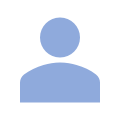 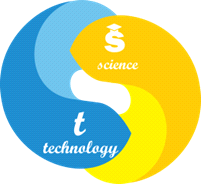 